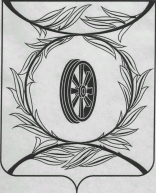 Челябинская областьСОБРАНИЕ ДЕПУТАТОВ КАРТАЛИНСКОГО МУНИЦИПАЛЬНОГО РАЙОНАРЕШЕНИЕот 29 ноября 2018 года № 566-Н                                                      О согласовании реорганизации Муниципального бюджетного учреждения Районный Дом культуры Урал Карталинского  муниципального района Рассмотрев ходатайство исполняющего обязанности главы Карталинского муниципального района, в связи с упорядочением сети учреждений культуры Карталинского муниципального района, на основании приказа Министерства культуры Челябинской области от 31.08.2017 года № 431 «Об утверждении методических рекомендаций по развитию сети организаций культуры Челябинской области и обеспеченности населения услугами организаций культуры Челябинской области», в соответствии с п.18.1 Положения «О владении, пользовании и распоряжении муниципальным имуществом Карталинского муниципального района и о порядке создания, реорганизации и ликвидации муниципальных предприятий и учреждений», утвержденного решением Собрания депутатов Карталинского муниципального района от 21.02.2006 года № 18, Собрание депутатов Карталинского муниципального района РЕШАЕТ:Дать согласие на реорганизацию Муниципального бюджетного учреждения Районный Дом культуры Урал Карталинского муниципального района путём присоединения к Муниципальному учреждению межпоселенческий Дом культуры «Россия» Карталинского муниципального района.2. Разместить настоящее решение на официальном сайте администрации Карталинского муниципального района в сети Интернет.Председатель Собрания депутатовКарталинского муниципального района                                         В.К. Демедюк